КОГДА ОБРАЩАТЬСЯ К ОГОПЕДУ?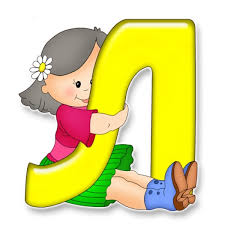 Голосовые реакции появляются у ребенка с момента рождения: крик и плач.2-3 месяца. В этом возрасте у ребенка появляется гуление и лепет. Молчание ребенка должно вызывать тревогу у родителей.9-10 месяцев. Формируется понимание речи взрослых и первые слова. Но в этом возрасте ребенок реагирует не столько на речь взрослых, сколько на ситуацию и интонацию.11-12 месяцев. Появляется реакция на сами слова, уже вне зависимости от интонации говорящего и окружающей ситуации.1-1.5 года. Развивается ситуационная речь ребенка. Одни и те же слова могут иметь разный смысл, в зависимости от обстановки. Ребенок часто путает звуки, искажает их.1.5-2 года. Период усиленного развития понимания речи взрослых, быстро увеличивается количество слов, появляются первые фразы. Слова носят уже обобщенный, а не ситуационный характер. Очень важно в этот период обеспечить необходимый объем речи для подражания. Мозговые клетки максимально готовы усвоить слова и правила их сложения во фразы.2-3 года. Формирование грамматического строя речи, накопление словарного запаса (к 3-м годам ребенок уже знает от 300 до 1000 слов). Если к 2.5 годам ребенок не строит фраз, то необходимо обратиться к логопеду.В период с 3-х до 5-ти лет желательно проконсультироваться у логопеда в любом случае.   В этом возрасте многие дети неправильно произносят звуки, однако       нарушение звукопроизношения может быть, как следствием естественных физиологических причин, так и симптомом речевой патологии. Раннее обнаружение аномалий речевого развития и своевременное обращение к специалистам очень важно.К 5-ти годам ребенок должен правильно строить фразы и произносить все звуки речи!Речь человека развивается всю его жизнь, поэтому помочь логопед может и взрослым.